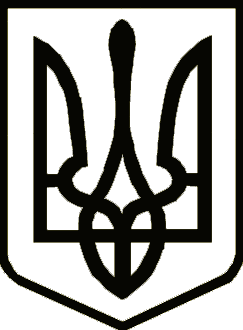 УкраїнаНОВОЗАВОДСЬКА РАЙОННА У М.ЧЕРНІГОВІ РАДАВИКОНАВЧИЙ КОМІТЕТРІШЕННЯ17грудня            2018  року         м.Чернігів                                      №285Про затвердженняпроектноїдокументаціїКеруючись ст.ст. 31, 40, 59 Закону України «Про місцеве самоврядування в Україні», Порядком затвердження проектів будівництва і проведення їх експертизи, затвердженого Постановою Кабінету Міністрів України № 560 від 11 травня 2011 року,виконавчий комітет районної у місті ради вирішив:1.Затвердити проектну документацію«Коригування проектної документації «Реконструкція приміщень першогоповерху адміністративної будівлі з заміною вікон та внутрішнього опорядження для улаштування Центру соціальних та інших адміністративних послуг по вул. Івана Мазепи, 19, в м.Чернігові» (додаткові роботи). Загальнакошторисна вартістьбудівництва у поточних цінах станом на 12 грудня 2018 року складає6318,18573 тис.грн(шість мільйонівтриста вісімнадцять тисяч стовісімдесят п’ять грн 73 коп.),у тому числі вартість виконаних робіт - 4544,63176 тис. грн (чотири мільйони п’ятсот сорок чотири тисячі шістсот тридцять однагрн 76 коп.), експертний звіт ТОВ «ПРОЕКСП» від 12 грудня 2018 року №0277-18/ПРОЕКСП.2.Затвердитипроектнудокументацію «Реконструкція приміщень  адміністративної будівлі Новозаводської  районної  у м.Чернігові ради з метою створення та забезпечення функціонування Центру соціальних та інших адміністративних послуг в форматі "Прозорий офіс" по вул. Івана Мазепи, 19 в м.Чернігові. Коригування" (Додаткові роботи)». Загальна кошторисна вартістьбудівництва у поточних цінах станом на 13 грудня 2018 року складає 3450,59116 тис.грн(три мільйони чотириста п’ятдесят тисяч п’ятсот дев’яносто одна грн 16 коп.), у тому числі вартість виконаних 
робіт - 2555,37909 тис. грн (два мільйони п’ятсот п’ятдесят п’ять тисяч триста сімдесят дев’ять грн 09 коп.), експертний звіт ТОВ «ПРОЕКСП» від 13 грудня 2018 року №0280-18/ПРОЕКСП.3.Контроль за виконанням цього рішення покласти на заступника голови районної у місті ради Велігорського В.Ф.Голова районної у місті ради                               		Т.С. Кузнецова-МолодчаяЗаступник голови районної у містіради з питань діяльності виконавчих органів ради-керуючий справамивиконкому                                                                            С.О. Личак